This document is a collection of various considerations colleges have used to guide their construction of meta-majors. No college has used all of these, but rather a combination that suited their ability to move forward consistent with their college mission, vision, and values, while providing assurances of iterative review and data analysis in implementing a guided pathways transformation. Initial steps in implementation often consist of research into other colleges’ construction of meta-majors, including the number, type and purpose. Then, it is helpful to determine what you hope meta-majors will do for your college and your students. Consider and respond to the following questions to create guidelines for the process of defining meta-majors at your college. 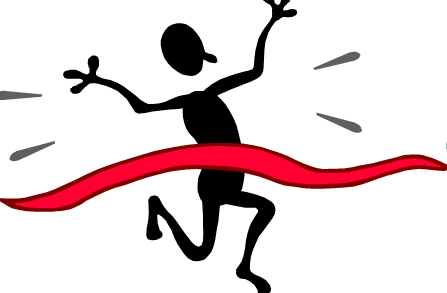 Questions/ Considerations for developing Meta-major GuidelinesExamples of how this may affect implementation & decision making1. Is this question relevant for your college? 2. Who should attend these discussions? 3. Who makes the final decision?Beginning with the end in mindHow will the organizers begin with the end in mind, focus on career goals, and group majors based on the end result?Transfer may be the end of a pathway, but for many students, employment is the target. Will transfer requirements and post-baccalaureate employment influence meta-major groupings? Beginning with the end in mindHow will student voice be integrated into the planning?The current structure of departments and divisions is unclear to students. Meta-majors must be clearly designed and described so students and institutions can unambiguously describe the pathways and groupings.Beginning with the end in mindWill meta-major organization include minimizing time to completion?Guided pathways should reduce time to completion but this intersects with many areas e.g. scheduling & programsBeginning with the end in mindWill meta-majors provide opportunity for exploration?What will happen to students who do not have a major or goal yet?Beginning with the end in mindWill meta-major organization maximize transfer and employment connections? If so, how?How will increasing completion and employment influence re-organization? Will technical courses provide short- term employment and transfer options?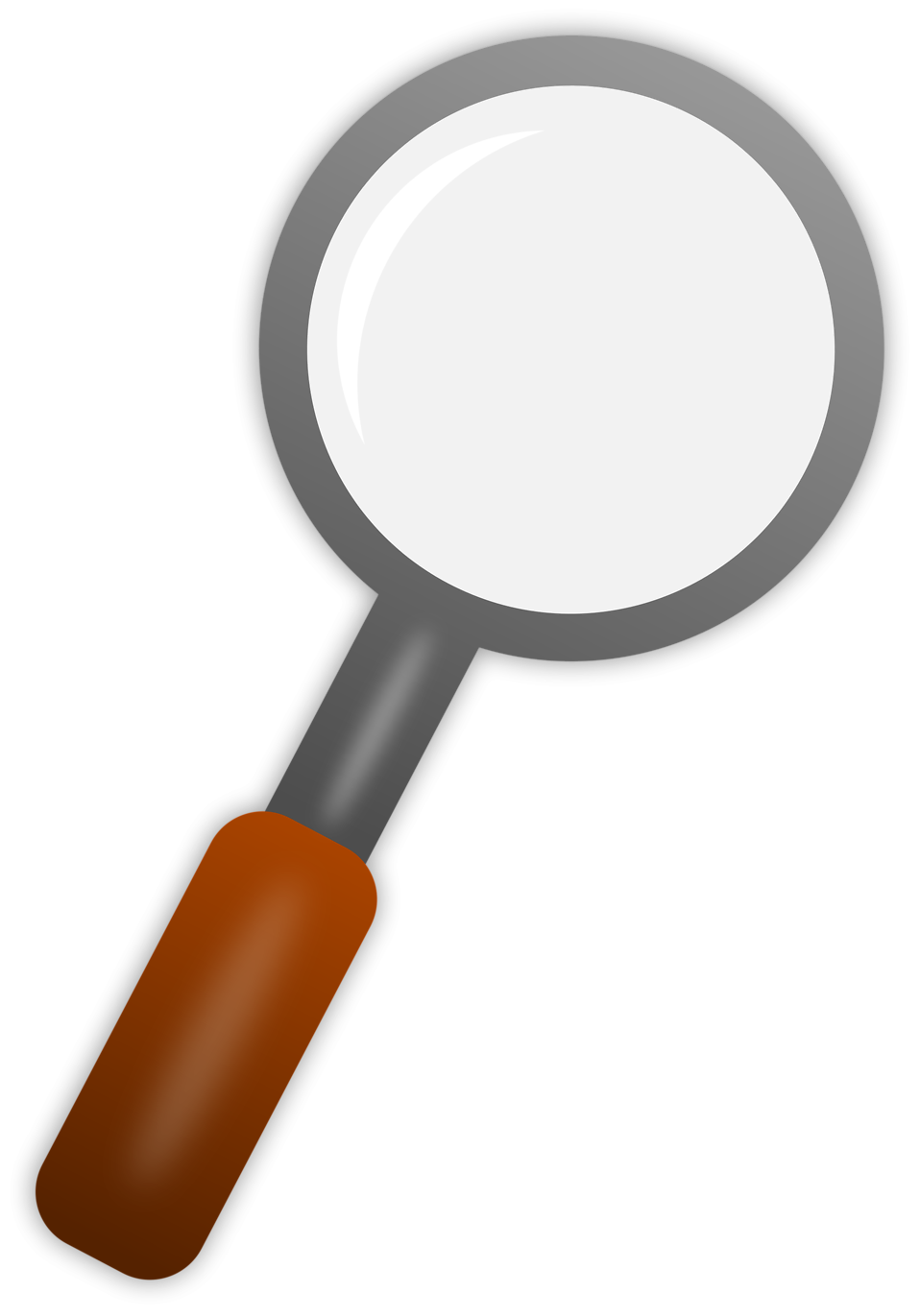 Questions/ Considerations for developing Meta-major GuidelinesExamples of how this may affect implementation & decision making1. Is this question relevant for your college? 2. Who should attend these discussions? 3. Who makes the final decision?Meta-majors and Clarity Will a guiding framework (e.g. four pillars, CCCCO design principles, equity, or a unique college-specific concept) unify re-design?Using a college-specific framework or overarching design will link the meta-majors to a goal and vision. It also helps support messaging and outreach.Meta-majors and ClarityWill meta-major construction sustain status quo, be thoughtfully and incrementally creative, or use agile innovation with rapid change and evaluation?  Colleges have various schema for creating departments, divisions, dean areas, etc. But these were usually NOT constructed based on pathways. Will the college reorganize leadership or add a GP layer?Meta-majors and ClarityHow will meta-major groupings foster the use of data, inquiry, and evidence and encourage participants to take ownership of goals and performance?Deciding early what data is needed and how to communicate timely data is advantageous in successfully understanding the different supports and messaging needed for meta-major students and faculty.Meta-majors and ClarityWhat does it mean to be a discipline or program in a meta-major? Reorganizing, after decades of static cultural organization, will require rationale, understanding, and identity. Creating meta-majors because that is what you do in guided pathways – is not a sustainable rationale for change.Meta-majors and ClarityWill meta-majors be constructed with the math pathways as a driver? The appropriate math pathway is the first step in identifying pathways for students and affects the way programs are clustered in meta-majors. Are these already mapped across programs?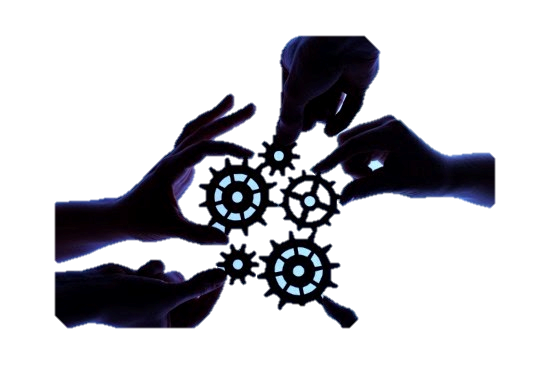 Questions/ Considerations for developing Meta-major GuidelinesExamples of how this may affect implementation & decision making1. Is this question relevant for your college? 2. Who should attend these discussions? 3. Who makes the final decision?Meta-majors and CollaborationWho needs to be part of the discussions and how will decisions be made as to final structure?Participants must include discipline faculty but should also include experts from financial aid, admissions and records, counseling and advising, student support etc. Groupings may affect financial aid and ability to declare a major as well as registration and application processes.Meta-majors and CollaborationHow will faculty from disciplines within the meta-majors work together? And to what end? Something new with guided pathways is the connection between disciplines. This is essential to make general education clear and relevant and to allow and plan for exploration. Will these discussions scheduled?Meta-majors and CollaborationHow will CTE programs of study will be included? Will CTE be integrated with majors or kept in separate meta-majors, or integrated?Some CTE programs are very specific and coursework does not overlap much. Other programs are scaffolded allowing further educational advancement. Should the meta-majors be developed to enhance this?Meta-majors and CollaborationHow will counseling and advising be represented in the meta-majors?One point of conflict can develop between counseling and advising by discipline faculty. How will this be coordinated to ensure integration?Meta-majors and CollaborationHow will partners across systems, CSU, K-12 & the CCCCO, be included in the meta-major discussion?Communicating pathways to high schoolers so that they can make informed decisions is important. Transfer institution requirements inform GE selection.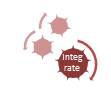 Questions/ Considerations for developing Meta-major GuidelinesExamples of how this may affect implementation & decision making1. Is this question relevant for your college? 2. Who should attend these discussions? 3. Who makes the final decision?Meta-majors and IntegrationAre meta-majors designed around a framework integrating initiatives and funding sources? Equity, SSSP, Basic Skills, Title 5 – these have all been siloed in areas of the colleges. Will the funding be integrated, flow to all meta-majors or remain separate?Meta-majors and IntegrationHow will remediation and basic skills progression fit within each meta-major?Determining the role of remediation in each metamajor or as a separate unit is important. Remember, additional work falls on English, ESL, Reading and Math.Meta-majors and IntegrationWhat organizational structures are necessary to support the meta-majors?Typically colleges structure organization around people (deans & VPs), budgets, or buildings. Guided pathways structures are based on the end goals and student needs.Meta-majors and IntegrationHow/Will meta-majors affect scheduling of classes?How does independent departmental scheduling influence institutional and collaborative effort?Meta-majors and IntegrationWhat is the cycle or calendar to assure meta-major construction is reviewed and iterative?Calendaring review of the decisions make it easier to move forward with drafts or first versions and transparency.Meta-majors and IntegrationWill meta-majors be constructed based on overlapping coursework to reduce unit loss?What overlaps in course work and general education exist. Students will change majors; does the overlap save potentially lost units?Meta-majors and IntegrationWill the groupings (meta-majors) be inclusive or exclusive or will they follow a set of rules?Some programs will want to exclude others and other programs will feel they belong in multiple meta-majors.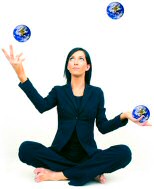 Questions/ Considerations for developing Meta-major GuidelinesExamples of how this may affect implementation & decision making1. Is this question relevant for your college? 2. Who should attend these discussions? 3. Who makes the final decision?Meta-majors and ManageabilityWill existing data be used to determine what programs belong in what meta-majors?  Will the planning examine the overlap of required and elective courses within meta-majors?The college will need to create a database of the programs and component courses. Some curriculum programs may be able to download this for colleges.Meta-majors and ManageabilityWould planning for future data collection clarify initial organizational structure?Currently most colleges have these data by course, but not by program. Meta-majors and ManageabilityWill classification into meta-majors split departments based on outcomes (e.g. Biology was split with majors in STEM and Allied Health Pre-requisites in a Health Sciences meta-major)?When looking at the end of a program, certain traditional departments may find themselves split into two meta-majors, will this work for the college? In many cases divisions will be split based on math requirements and common courses.Meta-majors and ManageabilityWill the meta-majors create new metrics like the KPI’s 15 units first semester30 units first year Completion of transfer level math and English in first year Units to complete a degree Time to complete a degreeCompletions – Transfer and awardsNew metrics that are current (semesterly) help colleges understand whether the reorganization is benefitting students. These examples of mileposts or metrics are new and not reported as a usual part of the CCCCO Scorecard. Would new metrics be considered for the required Accreditation ISS Institution Set Standards?Questions/ Considerations for developing Meta-major GuidelinesExamples of how this may affect implementation & decision making1. Is this question relevant for your college? 2. Who should attend these discussions? 3. Who makes the final decision?Meta-majors and ManageabilityWill the groupings consider numbers of students or faculty within each of the declared majors within a meta-major so that they are similar in size; no extra-large and no super small?When some meta-majors are very large and others small, the maintenance and data analysis within individual meta-majors becomes more complicated. Also assigning people to these meta-majors for support may inequitably impact certain programs.Meta-majors and ManageabilityWill the organization of meta-majors include, cross over or create new dean positions? Department Chair?How will the leadership role for meta-majors be constructed? These leaders must be part of the conversation in the grouping.Meta-majors and ManageabilityWhat are the responsibilities of the faculty, staff and administrators associated with the meta-major? Are these new or different from prior responsibilities within a discipline, department or division?This work cannot be added to the work faculty have done in the past. It must replace work that was not effectively benefitting students. Committee structures, goals, or purposes may change. Office hours may change in content as discipline advising becomes important. Counseling hours and activities, location and interactions may change.MessagingWhat structure will the college use to educate others about the metamajors?This reorganization must be clearly communicated to the college, students, community and partners if it is to have any effect. Plan early on how to communicate and to get out the iterative nature of this process.